附件2：交通指南一、海口喜来登酒店地址海南省海口市秀英区滨海大道136号二、交通指南（海口的士统一起步价10元）1、美兰国际机场至酒店预计40分钟车程乘出租车至酒店需130元左右2、市区（世贸）至酒店预计20分钟车程乘出租车至酒店需35元左右三、参考地图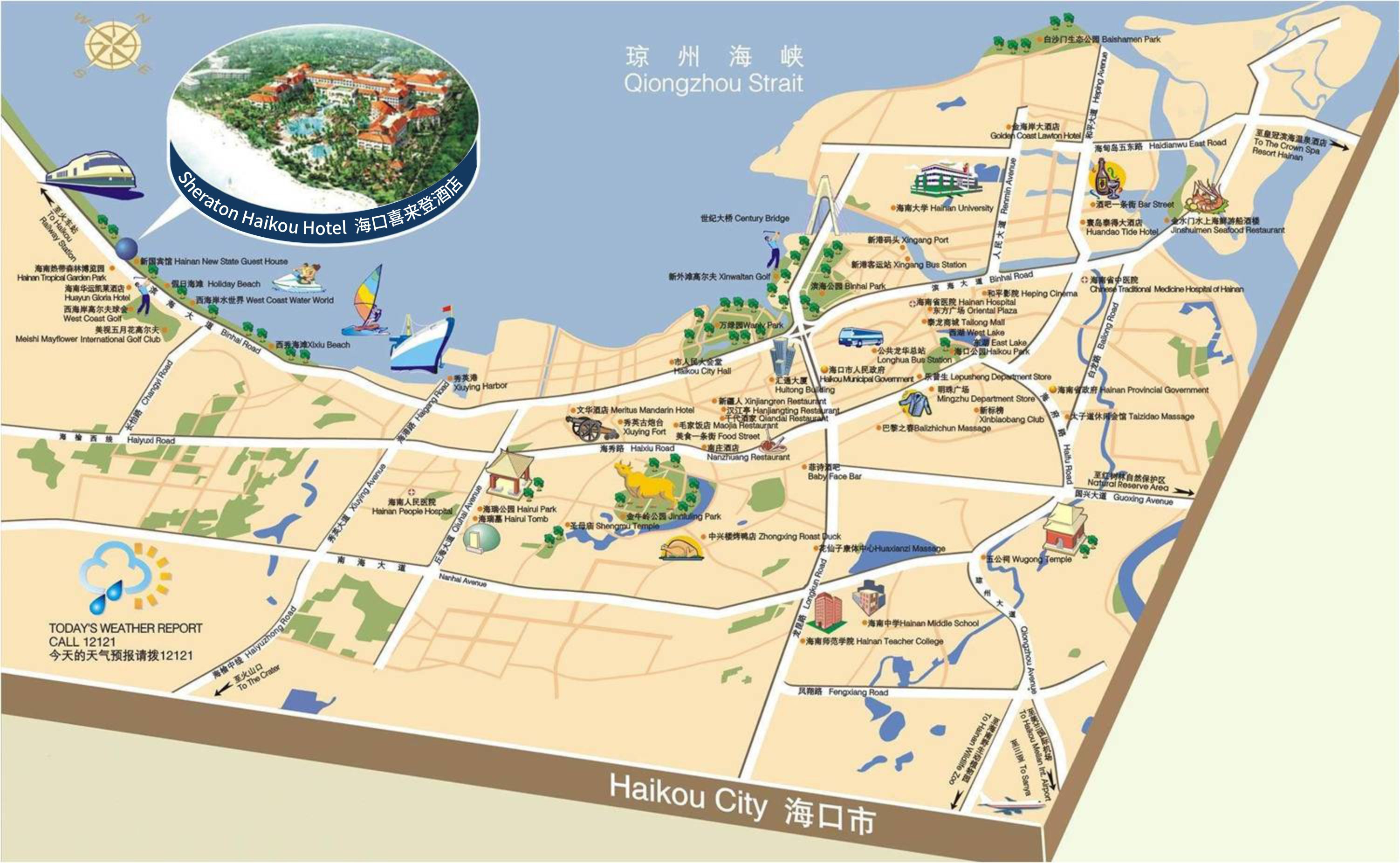 